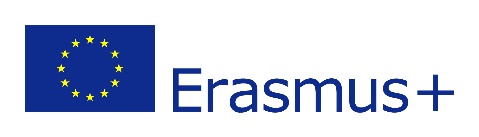 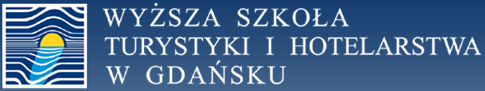 FORMULARZ DOT. RACHUNKU BANKOWEGO UCZESTNIKAPRAKTYK ZAGRANICZNYCH W RAMACH PROGRAMU ERASMUS +Zwracam się z uprzejmą prośbą o wpłatę stypendium w ramach Programu Erasmus+ na powyższy numer rachunku bankowego.							…..……………………………………						  Data i czytelny podpisDane posiadacza rachunku bankowegoDane posiadacza rachunku bankowegoImię i nazwiskoAdres PESELDane rachunku bankowegoDane rachunku bankowegoNumer rachunkuNazwa bankuSWIFT